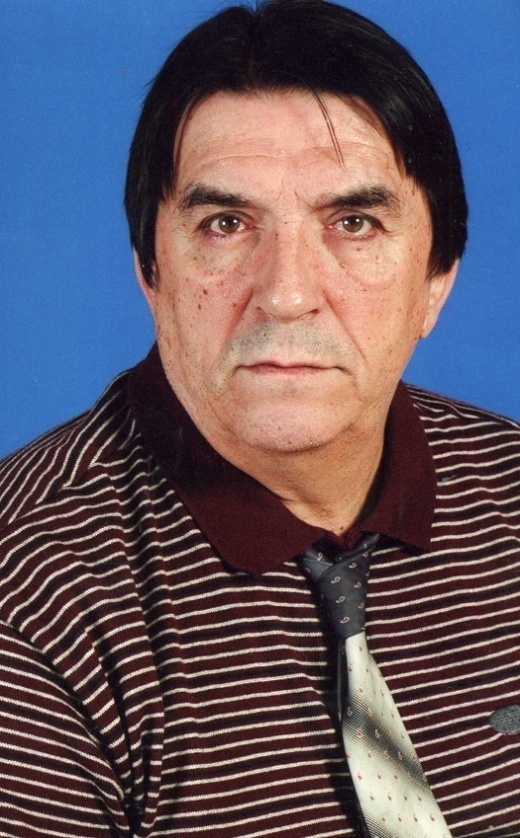 Журнал – «Справочник музыкального руководителя» №5 2013 год. «ИННОВАЦИИ  В  ТЕХНОЛОГИИ ПЕНИЯ»-Пение в исходной позиции органов речи-Исходная позиция - требование физиологии. Не мной одним подмечено, что с каждым годом вновь приходящий ученический контингент всё слабее по тонусу голоса. Всё чаще встречаются дети-молчуны, что вообще противоречит природе… Психологи утверждают, что это психотип. Здоровый ребёнок не может быть малоподвижным и не подающим звуковых сигналов. Данной закономерности есть вполне логическое объяснение: общение с ребёнком дома по большей степени минимизировано; его постоянно окружает музыка, нередко громкая (СМИ; мультфильмы, с искусственно звучащими голосами героев и т.п.); или - вынужденное одиночество. Именно в этом заключается отрицательная сторона. Огромное количество детей школьного возраста говорят с голосовыми и артикуляционными несовершенствами, порой даже глубокими. Голосовой механизм мало «работает», в связи с чем медленнее развивается, в результате ребёнок привыкает «активно» молчать вместо наработки разговорной практики в семье. К сожалению, данная тенденция прогрессирует. Голосу просто необходима умеренная ежедневная нагрузка: это требование физиологии. В школе дети преимущественно общаются междометиями или в лучшем случае очень короткими фразами, что оставляет свой негативный отпечаток и на его психофизиологии.    Уроки пения имеют глубочайшую историю. Школа, как институт, берёт своё начало со времён древних Греции и Рима, где занятия по ораторскому искусству детей патрициев обязательно сопровождались певческой практикой. Древние понимали, что в активной работе происходит развитие голосовой функции. Вокальный жанр имеет исторические корни, ведь человек изначально рождается поющим, но никак не говорящим. Физиологическая (аутентичная) устная речь вокально-интонационная, и отлаженный артикуляционный механизм в ней исключительно гласных фонем – сенсорный. Он не причиняет голосу помех и неудобств как и появляющиеся, сопутствующие гласным простые согласные. Подтверждением тому в нашу эпоху служит речь аборигенов, в речи которых превалирует гласный ряд. Сложные согласные, а без них семантика невозможна, вторгаются в нашу речь как «гренадёры», ломая и круша всё на своём пути. Именно они осваиваются детьми продолжительное время, нередко разрушая голосовой ряд. Проблемы речи провоцируются именно ими. Чем скорее удаётся справиться с коартикуляционными дискретностями, тем речь полноценнее (импрессивнее).    Вербальность речи (устная функция) постигается человеком благодаря наличию слуха. Если по причине патологии слух у ребёнка отсутствует, или он длительное время находится в изоляции от говорящего окружения, его речь останется на уровне звуко-интонационных сигналов, априори заложенных природой. Из этого следует, что речи дети обязательно должны учиться у качественно и грамотно говорящего окружения. Аналогичная картина и с пением. Пению необходимо учиться у людей звучащих в активном голосовом тонусе. (Просьба не путать с криком и визгом). В том, что устная речь наисложнейший процесс, нет необходимости никого убеждать. Афоризм, что «человечество не придумало ничего сложнее собственной речи», многим известен и актуален. Фонетически и артикуляционно мы говорим на спонтанном уровне, а значит небрежно. Нас не заботит качество звучания голосовой структуры и полноценное проговаривание фонемного ряда – доминирует логика (семантика). Фонемой являются звуки речи, соответствующие буквенному символу на письме. В грамматике мы приучены прописывать каждую букву, в устной речи – по настроению. Речь как жанр неимоверно сложна, и до конца, как это не парадоксально звучит, не описаны её мельчайшие элементы.   Полный алгоритм процесса пения ещё сложнее устной речи, если брать во внимание высокий уровень (стиль). Только уроки пения постепенно создают основу звучанию голоса и в устной речи. Яркое тому подтверждение – довольно качественное пение заикающихся людей. Основой голосового тонуса является вокальная компонента (тонус, динамическая рельефность и интонационность), которая развивается и стабилизируется исключительно на уроках пения. Хочется провести параллель уроков пения с уроками физкультуры, на которых активные занятия влияют на общий тонус организма учеников. Активность процесса вокальной и устной речи тоже оказывает положительное влияние на физиологические функции всего организма и в купе с артикуляциями увеличивают размер памяти. Но голос школьников при этом не должен быть крикливым (гипертония) и в особенности вялым (атония). Интервокальность - вот номинальная динамическая составляющая, обеспечивающая речи (голосу) рельефность (интонационную и динамическую). Будучи школьниками, мы пели как «Бог на душу положил» и при этом, довольно успешно выступали в живую на межшкольных олимпиадах: микрофонов и минусовок в те годы не было. В настоящее время многих избаловал  «плюс»? Обман уже начинается со школьной скамьи. На семинары и педагогические чтения приводят напоказ детей, открывающих рот под фонограмму. Кому это надо, кого мы обманываем и чью работу показываем?  Во все времена главными задачами уроков пения были физическое развитие голосовой функции (тонуса) в целом, и коррекция работы голосовой и артикуляционной систем как единого механизма, обеспечивающего вербальную речь членораздельностью, к тому же сохраняющей идентификацию половой принадлежности. На втором месте стоит задача соблюдения речевой пунктуации: координированное дыхание, корректные включения, выдержка и выключения голоса, континуальность, фразировка, соблюдение логических, динамических и рематических акцентов. Работа эта очень тонкая и кропотливая. Именно уроки пения подготавливали голосовой материал и для гуманитарных циклов.    Речь на бытовом уровне перенасыщена ударениями, что привносит в вокальную речь толчки и спонтанные выключения голоса (дискретности). Необходимая континуальность трудно и длительно восстанавливается. Акценты в устной современной речи превратились в динамические ударения (мартеллато), звучащие не только пословно, но и послогово. Тому причиной лёгкая возбудимость, провоцирующая ускоренный темп речи, отставание мыслительного процесса от артикуляционного, появление пауз хезитаций, разрушающих целостность огласовки фраз. Это уже психофизиологическая сторона устной речи, накладывающая негативный отпечаток на вокальную компоненту.    Проблема усугубляется тем, что дети дошкольного возраста насильственно погружаются в сложности речевого контента, минуя стадию познания вокальных элементов. Они вынуждены «осваивать» артикуляции, которые для незрелого организма ребёнка могут быть камнем преткновения. Мы, учителя, не приучаем детей на слух правильно брать дыхание в логически законченных местах фразы. Даже стихи дети заучивают с грубыми нарушениями речевой пунктуации что, в конечном счете, сказывается на вокальной и устной речи в перспективе.   В результате мы получаем ребёнка с нарушаем стихотворной и песенной формы. Необходимо объяснять ученикам, что грамматическая форма простого предложения напрямую связана с возможностью человека сказать на одном дыхательном цикле 7-8 слов и это разговорная норма, которой придерживаются как поэты, так и композиторы и не только песенники. Исключением может быть только художественный образ. Требования петь фразу от начала до конца на одном дыхании несут не только стилистическую, но и физиологическую необходимость. Детский организм привыкает дышать размеренно и полноценно даже при активной певческой работе, а это в свою очередь напрямую связано с полноценным кровообращением и работой сердечнососудистой системы.   Д.Б.Кабалевский дал толчок к изменению формы уроков пения, предложив сделать их уроками музыки где, пению стало уделяться меньше времени. С годами уроки стали интеллектуально и музыкально богаче, а пение как необходимая функция и даже потребность организма отошло на второстепенные позиции. На современном этапе мы воспитываем псевдо-музыкантов, которые не знают ни музыки, кроме попсы, ни пения и не умеющих полноценно звучать. Нередко можно встретить мужчину, говорящего женским голосом и это ни патология, а простая небрежность и технологическая неграмотность. Мне приходилось бывать на уроках, где пение проходило под полный плюс, а дети сидели молча, или напевали «мурлыкая под нос» и то по желанию. Мы пришли к тому, что учащиеся слушают много музыки, их знакомят с музыкальной грамотой, но совсем не поют и даже не проявляют к этому интереса, за редким исключением. В конечном счёте, мы не правим речь «гудошников», не знающих ни музыки, так как этот предмет не профилирующий, ни норм вокально-речевой пунктуации, не умеющих интонационно и красиво звучать не только на сцене, но и в быту. Прочесть стихотворение ученику даже старших классов, как и спеть песню – пытка, а слушать такое исполнение - пытка вдвойне. В своё время хормейстер В.Попов, основатель детского хора центрального радио и телевидения, набирал к себе всех желающих детей и утверждал, что даже самые слабые в течение года интонировали полутоновые упражнения, стабильно удерживая высоту тона. Данный факт подтверждает тезис, что пением должны заниматься не только одарённые дети, но и ещё в большей степени, так называемые «гудошники». Наша задача - активизировать вялый тонус насколько это возможно если он таковой изначально. Ну что за мужчина выйдет из мальчика «жующего» голос во рту? Командирский голос – вот перспектива полноценного мужчины и этот тонус воспитывается. При интенсивных занятиях даже дети со слуховыми аппаратами (кохлярники) начинают интонировать не хуже слышащих, догоняя их по многим голосовым параметрам, среди которых голосовая активность (тонус), метроритм, и как итог - социальная адаптация. Даже слабая координация слуха с голосом постепенно нормализуется и в этом положительная сторона уроков пения.Из опыта работы с детьми школьного возраста с синдромом тяжёлых нарушений речи   Для справки. Синдром не является болезнью он, приобретается извне, а значит, от него можно и даже необходимо избавляться. Кропотливый труд – лучшее лекарство. Чем большее внимание будет уделяться голосовым параметрам, тем речь наших детей будет чище, звонче и внятнее. В качестве примера хочется поделиться некоторыми элементами коартикуляционной техники, сохраняющей голос при семантической членораздельности. Каждый урок начинается с простейших элементов слухового анализа: определения на слух звукотонов (интервалов, трезвучий и септаккордов), ученики показывают количество звуков на пальцах. Интервалы, трезвучия и аккорды пропеваются как про себя, так и вслух, при этом необходимо добиваться интонационной точности и чистоты от каждого ребёнка, даже самого «тугоухого».Предварительный этап вокализации – исходное положение поющих.Учащиеся принимают удобное положение тела (сидя), которое предполагает посадку на передней части стула, с опорой ног в пол, ровной спиной и свободно лежащими руками на коленях исключающими напряжения. Всё тело при этом собрано. Детям объясняется естественность данной позиции при пении, которая обеспечивает глубокое дыхание и полноценное кровообращение. Даже небольшие наклоны тела в любую из сторон сдавливают грудь, тем самым уменьшая объём грудной клетки, а соответственно и лёгких. При пении так же необходимо и исходное положение языка, напряжения и спонтанные движения которого изменяют консистенцию голосового звука.Первый этап – пение упражнений, преследующих несколько задач:      А) ровность музыкального контекста (кантилена);      Б) высотная точность тонов (интонирование);      В) минимизация артикуляционной механики сложных согласных звуков (тактильность);      Г) ликвидация спонтанных акцентов даже при пении высоких звукотонов;     Д) некоторое расширение певческого диапазона благодаря выравниванию форм гласных звуков (голософорм) между собой (аккомодации). Коррекционная работа вокальной и артикуляционной систем (коартикуляции) самый трудоёмкий процесс, при котором необходимо минимизировать язычные и мимические спонтанные движения, создающие, на первый взгляд, незначительные препятствия голосу. Для решения такой сложной задачи, по моему мнению, необходимо воспользоваться пением дифтонгов (парных фонем). Язык, находящийся в исходном положении (неподвижно лежащий в язычнице), поднимается исключительно челюстью. Язычная мышца, при этом, расслаблена. Данная техника (палатальная) обеспечивает короткое и чёткое касание спинкой языка верхней десны (альвеол). Именно такой тип артикуляций не являет помех голосу, проходящему через ротополость. Данная техника удобна при необходимости быстрых репетиций и быстрой смене слогов, не нарушающей тембра и тонуса натурального голоса. На первых порах две, а в перспективе четыре язычных согласных перепеваются со всеми чистыми голософонемами. Для начала достаточно поработать с язычными (НА; ЛА).   Данная концепция прошла апробацию в спецшколе для детей с тяжёлыми нарушениями речи и с ведущими дикторами казахстанских телеканалов. Для более детального ознакомления с технологией приглашаю в гости на сайт: www. Adamenko.kz  Первая фраза поётся (НА-НА-НА…), вторая (ЛА-ЛА-ЛА…).Слоги удобно пропевать под мотивы песен «мишка с куклой» или «карусель», что не существенно. Мотив песен должен быть заучен, чтобы внимание не отвлекалось от артикуляционных, тональных и ритмических оборотов. В принципе выбор мотива неважен, но он должен быть простым, легко запоминающимся и в пределах квинты-сексты. Не будет лишним напомнить, что артикуляции при пении только челюстные, при этом язык не должен «прилипать» к нёбной стенке, верхней десне или «зависать» посередине ротополости, отрываясь от нижних зубов. Языку вообще непозволительно перемещаться в ротополости. Его спонтанные движения создают огромные помехи голосотоку. Упражнение поётся поначалу в нисходящем и только после в  восходящем движении (концентрический метод М.Глинки). Раскрытие ротового «окна» необходимо только средней, естественной формы. Никаких мимических напряжений наружных мышц. Нисходящее движение мотива способствует разогреванию голоса перед предстоящим подъёмом.   Вновь взятую песню после демонстрации обязательно разучиваем без слов, чтобы не рассеивать внимание на запоминание текста и связанные с этим артикуляционные трудности. Скрупулёзно заучиваем места дыхания  с обязательным соблюдением норм дыхания  (кодифицированное) – полное, промежуточное. Основное внимание уделяется чистоте интонаций. Тонус голоса не должен ослабевать по мере утока (ослабевания) воздушного запаса на протяжении всей фразы. Контролируются как крайние верхние, так и крайние нижние звукотоны, чтобы верхние не подталкивались, а нижние не редуцировались и по динамике были равны, насколько это технически осуществимо.